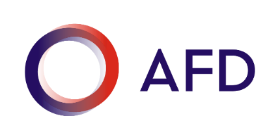 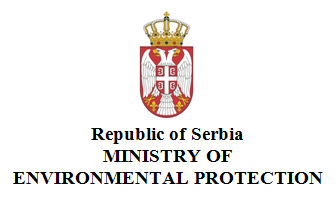 CITIES AND CLIMATE CHANGE PROGRAMCALL FOR EXPRESSION OF INTEREST TO LOCAL SELF-GOVERNMENTS FOR PARTICIPATION IN THE CITIES AND CLIMATE CHANGE PROGRAMLETTER OF INTEREST IN PARTICIPATING TO THE CITIES AND CLIMATE CHANGE PROGRAM Deadline: 28/09Dear Sir / Madam, We, on behalf of (state the name of the local self-government) _______________________in the capacity of _______________________  , confirm our interest to participate to the Cities and Climate Chnage Program. We hereby confirm that (state the name of the local self-government) _______________________________ meets the conditions specified in the description of the Expression of Interest. We express our readiness to cooperate with the stakeholders involed in the program and facilitate access to the needed data for the preparation of the local climate action plan and the diagnosis on municipal finance. Signature of the authorized person ___________________________________